СОБРАНИЕ МУНИЦИПАЛЬНОГО ОБРАЗОВАНИЯ«ХОЛМСКИЙ ГОРОДСКОЙ ОКРУГ»				        2013-2018 г.г.   РАСПОРЯЖЕНИЕГЛАВА МУНИЦИПАЛЬНОГО ОБРАЗОВАНИЯ «ХОЛМСКИЙ ГОРОДСКОЙ ОКРУГ» - ПРЕДСЕДАТЕЛЬ СОБРАНИЯ МУНИЦИПАЛЬНОГО ОБРАЗОВАНИЯ «ХОЛМСКИЙ ГОРОДСКОЙ ОКРУГ»№ 05 											18.01.2018 г.О проведении публичных слушанийпо проекту внесения изменений и дополнений в Устав муниципального образования «Холмский городской округ»	В соответствии со ст. 28 Федерального закона от 06.10.2003 г. № 131 – ФЗ «Об общих принципах организации местного самоуправления в Российской Федерации», руководствуясь ст. 21 Устава муниципального образования «Холмский городской округ», статьями 1, 2 и  12 Положения об организации и  проведении публичных слушаний в муниципальном образовании «Холмский городской округ», утвержденного решением Собрания муниципального образования «Холмский городской округ» от 26.06.2014 г. № 11/5-119:Провести публичные слушания по проекту внесения изменений и дополнений в Устав муниципального образования «Холмский городской округ» 27 февраля  2018 года в 18 часов в зале заседаний администрации муниципального образования «Холмский городской округ», расположенном по адресу: г. Холмск, пл. Ленина, 4. Предложения и рекомендации по проекту внесения изменений и дополнений в Устав муниципального образования «Холмский городской округ» принимаются по 27 февраля  2018 г.  от граждан лично или посредством почтовой связи, в письменном виде, по прилагаемой к настоящему распоряжению форме, в рабочие дни с 09.00 часов до 13.00 часов и с 14.00 часов до 17.00 часов, по адресу: г. Холмск, пл. Ленина, 4 каб. 12 (3 этаж). Телефон для справок: 2-06-10.Опубликовать настоящее распоряжение в газете «Холмская панорама».Организационное обеспечение проведения публичных слушаний и контроль за исполнением настоящего распоряжения возложить на главу муниципального образования – председателя Собрания муниципального образования «Холмский городской округ» А.Н.Бородина.Глава муниципального образования – председатель Собраниямуниципального образования «Холмский городской округ»							А.Н.Бородин  ПРИЛОЖЕНИЕк распоряжению главы муниципального образования - председателя Собрания муниципального образования «Холмский городской округ»№ 05 от 18.01.2018 г.ФОРМАпредложений и рекомендаций по проекту решения «О внесении изменений и дополнений в Устав муниципального образования «Холмский городской округ»                                                           ________________________                 _______________                                                                        Ф.И.О.                                                подпись Редакция статьи (пункта, подпункта, главы) опубликованного проекта решения Собрания  муниципального образования «Холмский городской округ» о внесении изменений и дополнений в Устав Холмского городского округаПредлагаемая  гражданином редакция статьи (пункта, подпункта, главы) проекта решения Собрания муниципального образования «Холмский городской округ»  о внесении изменений и дополнений в Устав Холмского городского округа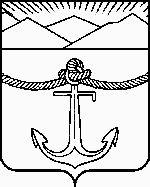 